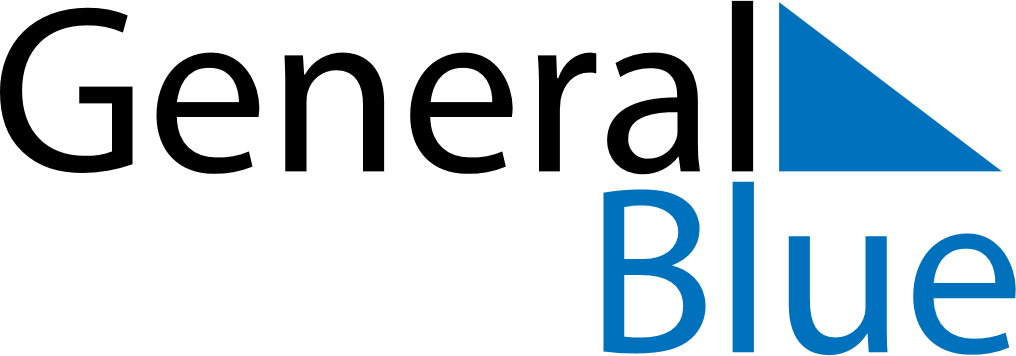 February 2021February 2021February 2021ZimbabweZimbabweSUNMONTUEWEDTHUFRISAT12345678910111213141516171819202122232425262728